Unit 6 Lesson 7: Multi-step Conversion Problems: Customary LengthWU Number Talk: Multiples of 12 (Warm up)Student Task StatementFind the value of each expression mentally.1 Card Sort: Customary MeasurementsStudent Task StatementYour teacher will give you a set of cards that show different measurements. Sort the cards into 2 categories of your choosing. Be prepared to explain the meaning of your categories.(Pause for teacher directions.)Match the cards with equal measurements. Then, list the groups of matching measurements in increasing order.2 Run a Mile or TwoStudent Task StatementA rectangular field is 90 yards long and  yards wide. Priya says that 6 laps around the field is more than a mile. Do you agree with Priya?Explain or show your reasoning.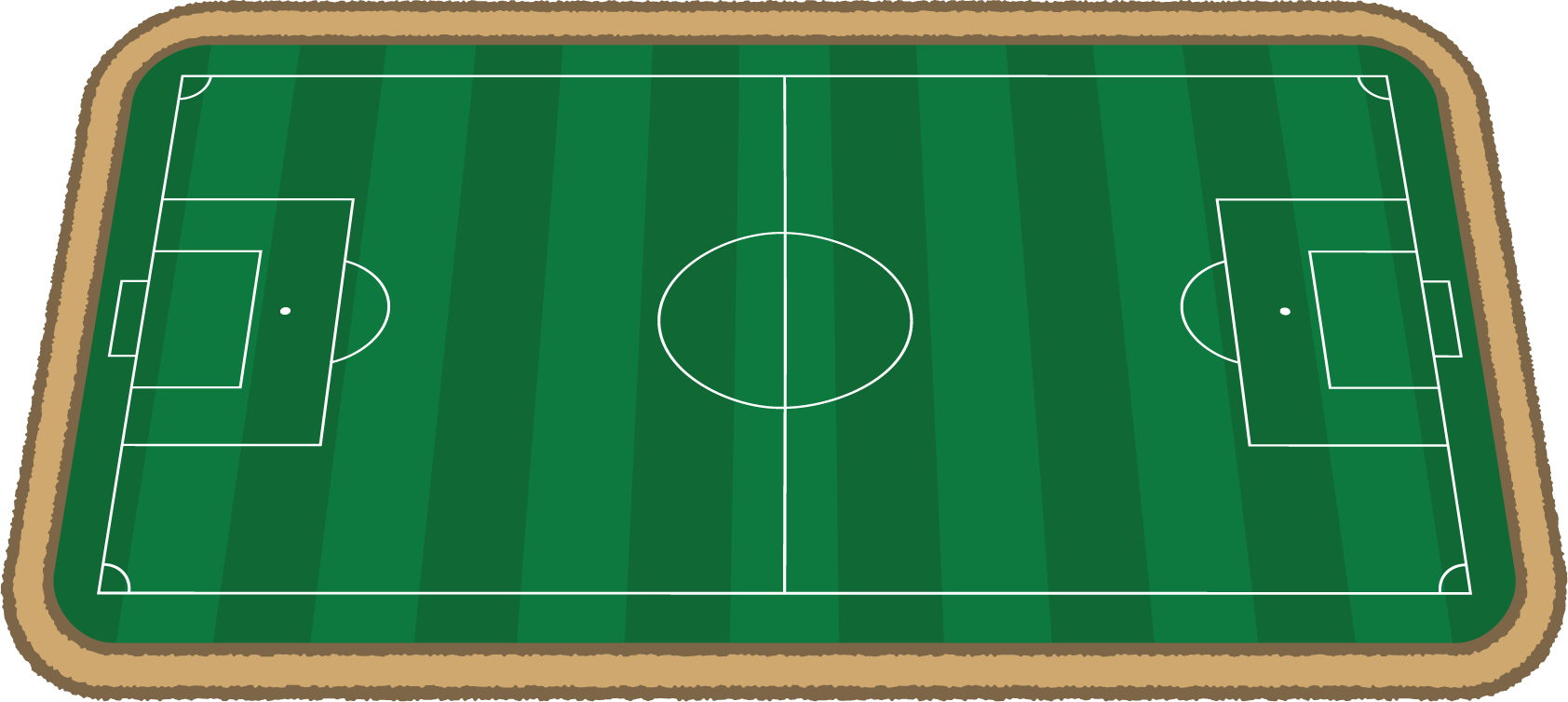 A different rectangular field is  feet long and  feet wide. How many laps around this field would Priya need to run if she wants to run at least 2 miles?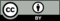 © CC BY 2021 Illustrative Mathematics®